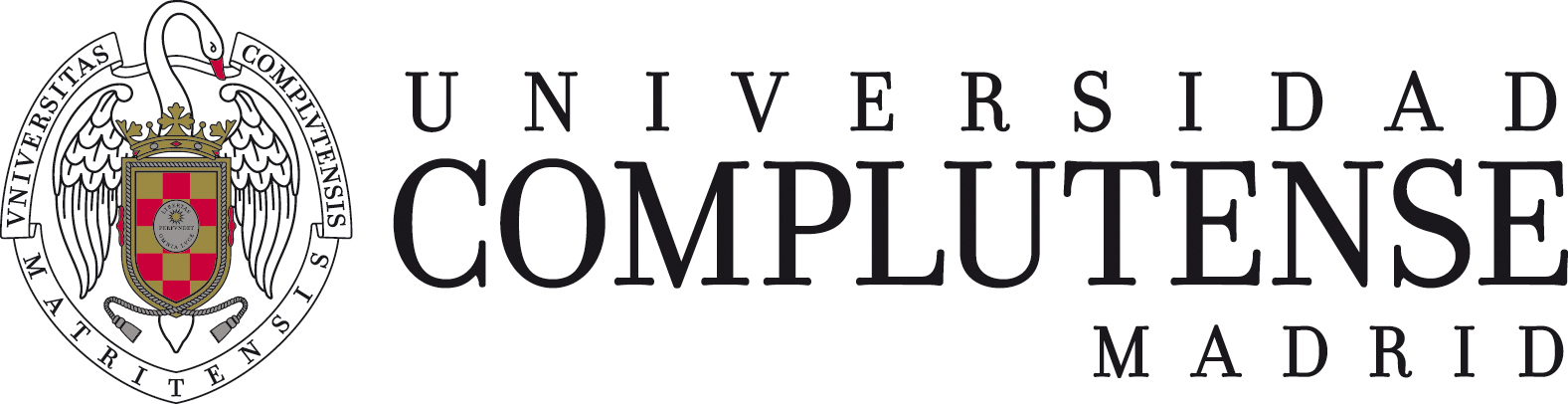 DOCTORADO EN ESTUDIOS DEL MUNDO ANTIGUOEl abajo firmante, profesor de .............................................,  en el Departamento/Instituto de ...........................................de la Universidad/CSIC/Centro de investigación extranjero ................................... ...............D./Dña.............................................................................., acepta ser director (codirector) de la tesis doctoral de D./Dña. ........................................................., sobre el tema   .................................................Y para que conste, lo firma en ................................., a día ................................Fdo.: